1․․)48:7=635:2= 143:7= 659:7=867:13=5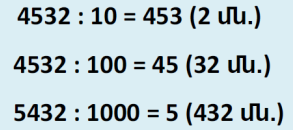 2․  905:10=90(5.)560:100=5(60.)8701:1000=8(701.)704:10=70(4 .)601:10=60(1 .)760:100=7(60 .)940:100=9(40 .)9701:1000=9(701 .)5604:1000=5(604 .)1․835:4=28537:6= 892. 45871+12311=5818278411-3497=74914123x8=984-17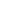 3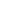 3x5+2=15+2=1715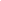 52487-426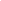 7x6+6=42+6=486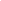 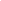 -352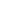 2x17+1=3521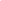 715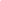 141437-426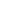 7x6+1=431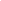 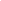 597-568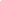 7x8+3=593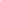 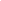 6713-655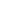 13x5+2=672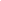 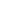 8354-82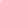 828x4+3=11535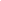 -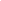 323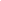 5`376-488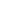 989x6+3=53757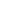 -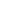 543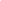 4587158`182+12311-1231158182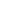 45871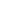 78`4`1`174914-3497+349774914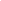 78411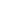 1239848x8-81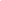 2398418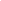 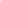 -1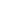 62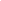 4-240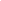 